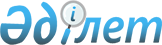 О создании Комитета лесного и охотничьего хозяйства в Министерстве сельского хозяйства Республики Казахстан
					
			Утративший силу
			
			
		
					Постановление Правительства Республики Казахстан от 14 января 1997 г. N 61. Утратило силу - постановлением Правительства РК от 22 апреля 1998 г. N 382 ~P980382



        В целях реализации Указа Президента Республики Казахстан от
29 октября 1996 г. N 3168  
 U963168_ 
  "О совершенствовании структуры
центральных исполнительных органов и сокращении численности
государственных органов" Правительство Республики Казахстан
постановляет:




          1. Образовать Комитет лесного и охотничьего хозяйства в
Министерстве сельского хозяйства Республики Казахстан (далее -
Комитет лесного и охотничьего хозяйства) на правах юридического лица
численностью 26 единиц в пределах численности и ассигнований,
установленных центральному аппарату этого Министерства.




          2. Установить, что:




          Комитет лесного и охотничьего хозяйства является органом
государственного управления лесным и охотничьим хозяйством, особо
охраняемыми природными территориями, находящимися в его ведении,
обеспечивающим проведение единой политики в этих областях;




          в системе Комитета лесного и охотничьего хозяйства сохраняется
действующая структура управления лесным и охотничьим хозяйством
согласно приложению.




          3. Определить, что Комитет лесного и охотничьего хозяйства
возглавляет Председатель, являющийся одновременно по должности
заместителем Министра сельского хозяйства Республики Казахстан.




          4. Увеличить лимит численности служебных легковых автомобилей,
установленный Министерству сельского хозяйства Республики Казахстан
постановлением Правительства Республики Казахстан от 21 ноября
1996 г. N 1425 "О сокращении численности аппарата и расходов на
содержание центральных исполнительных органов Республики Казахстан",
на одну единицу для Комитета лесного и охотничьего хозяйства.




          5. Комитету лесного и охотничьего хозяйства принять на свой
баланс основные фонды и другое имущество, а также финансовые и
материальные ресурсы, капитальные вложения, находящиеся по состоянию
на 1 января 1997 года на балансе упраздненного Комитета лесного
хозяйства Республики Казахстан.




          6. Передать в ведение Министерства сельского хозяйства
Республики Казахстан с имеющимися по состоянию на 1 января 1997
года штатами, финансированием и материально-технической базой
Государственный национальный природный парк "Алтын-Эмель".




          Государственному комитету Республики Казахстан по управлению
государственным имуществом, Министерству сельского хозяйства,
Министерству экологии и биоресурсов Республики Казахстан произвести
прием-передачу указанного национального парка до 1 марта 1997 года.




          7. Министерству сельского хозяйства Республики Казахстан в
месячный срок представить на утверждение Правительства Республики
Казахстан Положение о Комитете лесного и охотничьего хозяйства и
его структуру.




          8. Министерству сельского хозяйства совместно с Министерством
юстиции Республики Казахстан в трехмесячный срок внести в
Правительство Республики Казахстан предложения о внесении
изменений и признании утратившими силу решений Правительства
Республики Казахстан в связи c принятием настоящего постановления.





     Первый заместитель
      Премьер-Министра
    Республики Казахстан

                                          Приложение



                                 к постановлению Правительства
                                     Республики Казахстан
                                   от 14 января 1997 г. N 61











                                                            Перечень




            организаций лесного и охотничьего хозяйства,
          подведомственных Комитету лесного и охотничьего
            хозяйства в Министерстве сельского хозяйства
                        Республики Казахстан

     Лесохозяйственные объединения (на правах областных
исполнительных органов государственного управления лесным и
охотничьим хозяйством, особо охраняемыми природными территориями,
входящими в их структуру)
     Производственное объединение "Охотзоопром" (с сетью
госохотпромхозов)
     Алматинский государственный заповедник
     Аксу-Джабаглинский государственный заповедник
     Барса-Кельмесский государственный заповедник
     Западно-Алтайский государственный заповедник
     Кургальджинский государственный заповедник
     Маркакольский государственный заповедник
     Наурзумский государственный заповедник
     Устюрский государственный заповедник
     Баянаульский государственный национальный природный парк
     Государственный национальный природный парк "Кокшетау"
     Иле-Алатауский государственный национальный природный парк
     Государственный национальный природный парк "Алтын-Эмель"
     Лесхозы, лесоохотничьи и охотничьи хозяйства, лесомелиоративные
станции, лесоплодопитомники, станции защиты леса
     Учебно-производственное селекционное предприятие "Лавар"
     Казахское лесоустроительное предприятие
     Казахский государственный проектно-изыскательский институт
по проектированию лесного хозяйства
     Казахский институт повышения квалификации и переподготовки
руководящих работников и специалистов лесного хозяйства
     Казахская республиканская лесосеменная станция (с сетью
зональных станций)
     Казахская база авиационной охраны лесов и обслуживания
лесного хозяйства
     Республиканский лесной инженерный селекционно-семеноводческий
центр
     Алматинский зональный лесной инженерный
селекционно-семеноводческий центр
      
      


					© 2012. РГП на ПХВ «Институт законодательства и правовой информации Республики Казахстан» Министерства юстиции Республики Казахстан
				